Результаты школьного этапа олимпиады по  __английскому языку_________ (2014/2015 уч.г.)МБОУ СОШ___№80__________________________Общие данные о школьном этапе олимпиады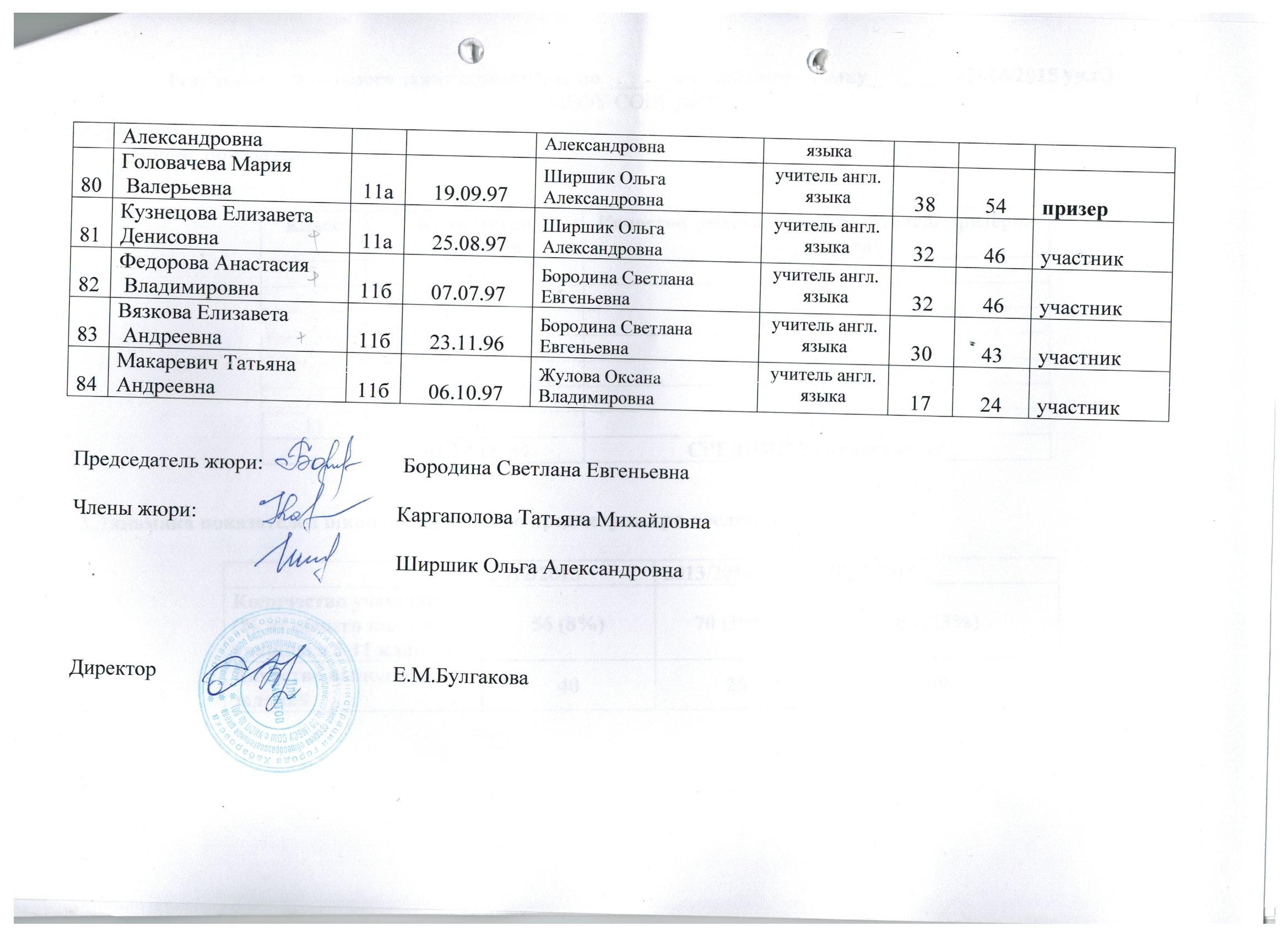 №ФИО участникаКлассДатарожденияФИО учителяСпециальность учителяНабранные баллы% от максимального количества балловРезультат (победитель, призёр, участник)1Фоминых Елизавета Романовна5б03.12.03Калугина Тамара Петровнаучитель англ.языка2545участник2Авдюхина Екатерина Алексеевна5а18.04.03Плетенева Елизавета Юрьевнаучитель англ.языка2545участник3Ким Юна Викторовна5б05.06.03Калугина Тамара Петровнаучитель англ.языка2341участник4Яновичуте Яна Сергеевна5б03.10.03Калугина Тамара Петровнаучитель англ.языка2647участник5Чижов Никита Алексеевич5б03.03.03Калугина Тамара Петровнаучитель англ.языка3360призер6Семенова Варвара Геннадьевна5б22.01.03Калугина Тамара Петровнаучитель англ.языка3462призер7Набока Наталья Дмитриевна5б28.07.03Калугина Тамара Петровнаучитель англ.языка2850участник8Яровая Валерия Андреевна5б21.09.04Калугина Тамара Петровнаучитель англ.языка1832участник9Стельмах Анастасия Витальевна5б04.09.03Калугина Тамара Петровнаучитель англ.языка3156участник10Тарахтеева Анастасия Сергеевна5а25.03.03Плетенева Елизавета Юрьевнаучитель англ.языка3665победитель11Дмитриченко Дмитрий Андреевич5а21.12.02Плетенева Елизавета Юрьевнаучитель англ.языка2240участник12Лексашова Екатерина Анатольевна5а11.07.03Ковалева ВероникаАнатольевнаучитель англ.языка814участник13Охлопков Никита Михайлович5а25,12,02Ковалева ВероникаАнатольевнаучитель англ.языка1730участник14Перепелица Максим Алексеевич5а22.06.03Ковалева ВероникаАнатольевнаучитель англ.языка3258призер15Ким Ксения Андреевна5в22.06.03Плетенева Елизавета Юрьевнаучитель англ.языка1527участник16Мазур Алина Александровна5в01.07.03Плетенева Елизавета Юрьевнаучитель англ.языка611участник17Москвичева Полина Александровна6а27.07.02Фролова Надежда Владимировнаучитель англ.языка3564участник18Лесь-Нелин Александр Юрьевич6а13.08.02Фролова Надежда Владимировнаучитель англ.языка2953участник19Азимова Софья Дмитриевна6а24.04.02Каргаполова ТатьянаМихайловнаучитель англ.языка4276победитель20Кирилова Елизавета Максимовна6а19.10.02Каргаполова ТатьянаМихайловнаучитель англ.языка4073призер21Бушуева Виктория Артемовна6а28.05.02Каргаполова ТатьянаМихайловнаучитель англ.языка3970призер22Волков Леонид Алексеевич6в30.12.02Бородина СветланаЕвгеньевнаучитель англ.языка2342участник23Гусарова Анастасия Андреевна6в06.02.03Бородина СветланаЕвгеньевнаучитель англ.языка4174призер24Зелевец Максим Денисович6в06.08.02Бородина СветланаЕвгеньевнаучитель англ.языка2953участник25Снурникова Алина Александровна6в01.01.03Ширшик Ольга Александровнаучитель англ.языка3054участник26Тазалова Анастасия Витальевна6в19.03.03Ширшик Ольга Александровнаучитель англ.языка3869участник27Косинский Леонид Евгеньевич6в18.06.02Ширшик Ольга Александровнаучитель англ.языка2342участник28Яновичуте Милана Сергеевна6д08.02.02Ковалева ВероникаАнатольевнаучитель англ.языка4073призер29Мисяк Владислав Сергеевич7б15.07.01Каргаполова ТатьянаМихайловнаучитель англ.языка1830участник30Докукин Никита Алексеевич7б10.07.01Плетенева Елизавета Юрьевнаучитель англ.языка915участник31Кочеткова Анастасия Алексеевна7в01.03.01Бородина СветланаЕвгеньенаучитель англ.языка3151призер32Самохина Екатерина Вячеславовна7б16.05.01Бородина СветланаЕвгеньевнаучитель англ.языка3558победитель33Тарунина Мария Андреевна7в01.11.01Бородина СветланаЕвгеньевнаучитель англ.языка2541участник34Питомец Артем Вениаминович7ж19.02.01Плетенева Елизавета Юрьевнаучитель англ.языка1525участник35Трофимов Данила Евгеньевич7а21.07.01Плетенева Елизавета Юрьевнаучитель англ.языка1931участник36Чумиченко Анастасия Владимировна7а30.09.01Плетенева Елизавета Юрьевнаучитель англ.языка3151призер37Зейналов Руслан Алисафаевич7б29.10.01Каргаполова Татьяна Михайловнаучитель англ.языка711участник38Коновалова Екатерина Геннадьевна7в01.02.02Плетенева Елизавета Юрьевнаучитель англ.языка2133участник39Литвинова  Екатерина Андреевна7б28.08.01Плетенева Елизавета Юрьевнаучитель англ.языка1931участник40Мун Виталий Андреевич7а29.10.01Каргаполова Татьяна Михайловнаучитель англ.языка2133участник41Орлов Кирилл Сергеевич7б15.06.01Плетенева Елизавета Юрьевнаучитель англ.языка1423участник42Ткаченко Арина Александровна7б05.04.01Каргаполова Татьяна Михайловнаучитель англ.языка711участник43Аникина Елизавета Алексеевна7а24.09.00Каргаполова Татьяна Михайловнаучитель англ.языка418участник44Арисова Владислава Андреевна7а25.06.01Каргаполова Татьяна Михайловнаучитель англ.языка837участник45Лукьяненко Сергей Владимирович8а31.05.00Каргаполова Татьяна Михайловнаучитель англ.языка2948участник46Вагин Артем Зиманович8а03.07.00Каргаполова Татьяна Михайловнаучитель англ.языка813участник47Богуш Елизавета Сергеевна8а28.02.00Каргаполова Татьяна Михайловнаучитель англ.языка2643участник48Ковалева Софья Сергеевна8б20.02.00Ковалева ВероникаАнатольевнаучитель англ.языка3253призер49Миногина Евгения Владимировна8б11.10.00Ковалева ВероникаАнатольевнаучитель англ.языка3863победитель50Че  Илона Сенхаковна8б11.05.00Ковалева ВероникаАнатольевнаучитель англ.языка1322участник51Лихолет Ульяна Юрьевна8б20.12.00Коксина Татьяна Михайловнаучитель англ.языка2948участник52Пьянзин Андрей Владимирович8б18.09.00Коксина Татьяна Михайловнаучитель англ.языка3660призер53Ха Вероника Сергеевна8б08.02.00Коксина Татьяна Михайловнаучитель англ.языка2033участник54Астахов Леонтий Павлович8ж12.02.00Каргаполова Татьяна Михайловнаучитель англ.языка1220участник55Саватеева Юля Олеговна8ж20.03.00Каргаполова Татьяна Михайловнаучитель англ.языка1220участник56Богодухов Владислав Сергеевич8ж25.08.00Каргаполова Татьяна Михайловнаучитель англ.языка1118участник57Пасюкова Татьяна Андреевна8ж12.09.00Каргаполова Татьяна Михайловнаучитель англ.языка2135участник58Козюкевич Глеб Викторович9б22.07.99Каргаполова Татьяна Михайловнаучитель англ.языка2231участник59Ботова Екатерина Андреевна9б11.06.99Каргаполова Татьяна Михайловнаучитель англ.языка1927участник60Рубан Алексей Александрович9б11.06.99Каргаполова Татьяна Михайловнаучитель англ.языка2231участник61Минеева Дарья Владимировна9б10.03.99Каргаполова Татьяна Михайловнаучитель англ.языка2536участник62Чернавин Денис Леонидович9б14.01.99Калугина Тамара Петровнаучитель англ.языка2028участник63Яковлев Алексей Леонидович9а29.10.98Плетенева Елизавета Юрьевнаучитель англ.языка4361победитель64Апсолямова Евгения Михайловна10а22.02.98Жулова Оксана Владимировнаучитель англ.языка3651участник65Дмитриенко  Александра Сергеевна10а24.05.98Жулова Оксана Владимировнаучитель англ.языка5375призер66Ватолина Елена Владимировна10а11.02.99Жулова Оксана Владимировнаучитель англ.языка6086победитель67Мазур Даниил Александрович10а21.04.99Жулова Оксана Владимировнаучитель англ.языка4869призер68Мамровский АндрейЮрьевич10а10.12.98Жулова Оксана Владимировнаучитель англ.языка3347участник69Шаламова ДарьяАлексеевна10а20.08.98Жулова Оксана Владимировнаучитель англ.языка3651участник70Скибенко Алексей Сергеевич10а15.09.98Жулова Оксана Владимировнаучитель англ.языка2536участник71Бушина Валерия Александровна10б16.02.98Бородина СветланаЕвгеньевнаучитель англ.языка4260участник72Хиль Вячеслав Алексеевич10а20.11.98Жулова Оксана Владимировнаучитель англ.языка3753участник73Демешко Иван Иванович10а09.01.99Бородина СветланаЕвгеньенаучитель англ.языка2434участник74Полькина Вероника Викторовна10а29.03.98Жулова Оксана Владимировнаучитель англ.языка2840участник75Чарушникова Ксения Игоревна11а09.12.97Калугина Тамара Петровнаучитель англ.языка1217участник76Хабоша Алеша Сергеевич11а28.10.97Ширшик Ольга Александровнаучитель англ.языка2231участник77Шаповалов Михаил Сергеевич11а17.12.97Ширшик Ольга Александровнаучитель англ.языка5883призер78Кан Алиса Сергеевна11а18.12.97Ширшик Ольга Александровнаучитель англ.языка6086победитель79Им Кристина Александровна11а19.12.97Ширшик Ольга Александровнаучитель англ.языка913участник